ΕΝΗΜΕΡΩΣΗ ΥΠΟΤΡΟΦΩΝ ΕΛΚΕ ΓΙΑ ΝΕΕΣ ΔΙΑΔΙΚΑΣΙΕΣ ΛΟΓΩ ΤΩΝ ΕΚΤΑΚΤΩΝ ΜΕΤΡΩΝΗ διαδικασία που πρέπει να ακολουθείται για τα έγγραφα που αφορούν στις υποτροφίες του ΕΛΚΕ κατά τη διάρκεια των έκτακτων μέτρων προστασίας που έχουν ληφθεί είναι η εξής:Α) ΒΕΒΑΙΩΣΗ ΑΜΟΙΒΩΝ ΕΛΚΕΕκτύπωση της αίτησης (η οποία επισυνάπτεται στην παρούσα) η οποία μετά τη συμπλήρωσή της θα πρέπει να αποσταλεί σκαναρισμένη στο e-mail  mikastyl@central.ntua.gr. ΠΡΟΣΟΧΗ: Θα πρέπει να συμπληρώνονται απαραιτήτως όλα τα πεδία που ζητούνται. Μετά την επεξεργασία της αίτησης από την ΜΟΔΥ του ΕΛΚΕ, η βεβαίωση θα αποστέλλεται στο e-mail του υποψήφιου, ο οποίος θα πρέπει να την καταθέσει στην γραμματεία της Σχολής του.Β) ΕΓΚΡΙΣΗ ΥΠΟΤΡΟΦΙΩΝ ΚΑΙ  ΑΝΑΝΕΩΣΕΙΣΣτην επισυναπτόμενη Απόφαση Συγκλήτου αναφέρονται οι εγκεκριμένες υποτροφίες (νέες και ανανεώσεις).Σύμφωνα με τις οδηγίες θα πρέπει να συμπληρωθούν τα απαραίτητα έγγραφα:Υπεύθυνη δήλωση, Δύο πρωτότυπα Ιδιωτικά Συμφωνητικά Υποτροφίας, Πινάκιο ΥποτροφίαςIBAN όπου απαιτείται   Όλα τα έντυπα  υπάρχουν στο link https://www.elke.ntua.gr/elke-description/document-templates/ΠΡΟΣΟΧΗ Όσοι υπότροφοι δεν είναι απολύτως σίγουροι για τις ημερομηνίες που πρέπει να γράψουν στις συμβάσεις, παρακαλούνται να αφήσουν τα πεδία κενά ώστε να συμπληρωθούν από την υπηρεσία. Όλα τα έγγραφα θα πρέπει να τυθωθούν, να συμπληρωθούν και να κατατεθούν πρωτότυπα στις ειδικές προθήκες έξω από την ΜΟΔΥ. Επικοινωνία μέσω e-mail, στο mikastyl@central.ntua.gr 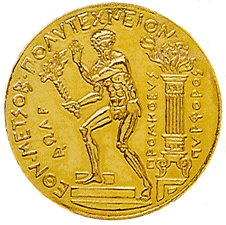 ΕΘΝΙΚΟ ΜΕΤΣΟΒΙΟ ΠΟΛΥΤΕΧΝΕΙΟΕΙΔΙΚΟΣ ΛΟΓΑΡΙΑΣΜΟΣ ΚΟΝΔΥΛΙΩΝ ΕΡΕΥΝΑΣ (Ε.Λ.Κ.Ε.)Μονάδα Οικονομικής και Διοικητικής Υποστήριξης (Μ.Ο.Δ.Υ.)Ηρώων Πολυτεχνείου 9, Πολυτεχνειούπολη Ζωγράφου, 157 80  Αθήνα 210-772 1348,   210-772 4181,   e-mail: ereyna@central.ntua.gr